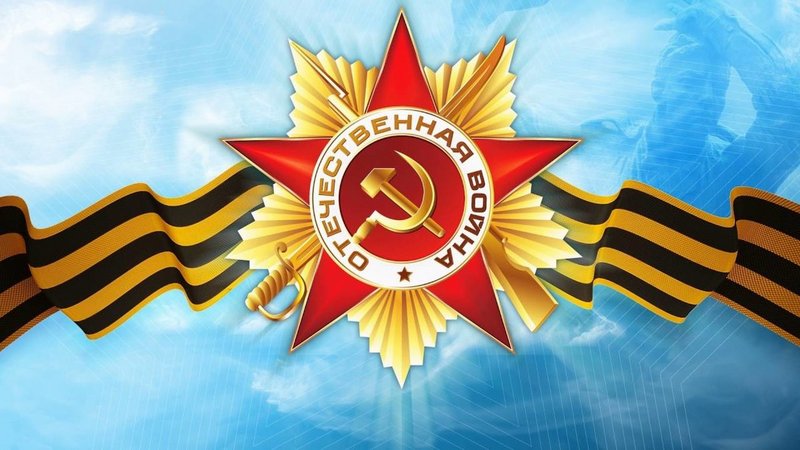 75 лет Великой Победы.Накануне юбилея   Победы советского народы в Великой Отечественной войне в Ефремово – Степановском социально – реабилитационном  отделении № 1 и №2  состоялась беседа посвященная малоизвестным героям Второй мировой войны.Наши бабушки и дедушки узнали  о подвиге  солдата Николая  Владимировича Сиротинина , который в двадцать лет противостоял колонне немецкой бронетехники и погиб смертью храбрых. Также о генерале Василии Баданове который в декабре 1942 года тайно пресек линию фронта с пятитысячной рейдовой группой солдат и разгромил военный аэродром немцев в казачьей станице Тацинской. Еще послушали рассказ о 21 – летней летчице Лидии Литвяк которая прожила всего 21 год , но успела сбить 11 немецких самолетов и капитане подводной лодки Михаиле Грешилове. Затем наши получатели социальных услуг приняли участие во всероссийской акции «Песни Победы» и исполнили песни «День Победы», «Катюшу» , «Смуглянку», «Эх, дороги» и другие. 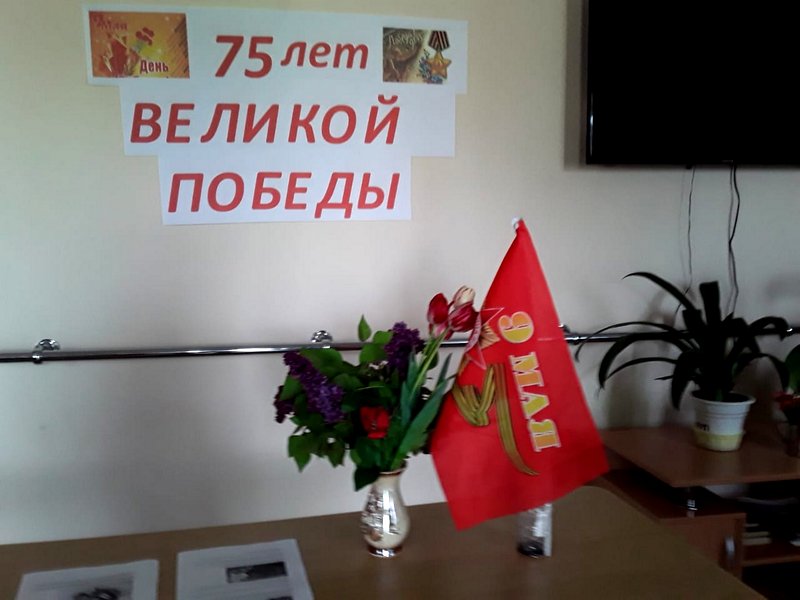 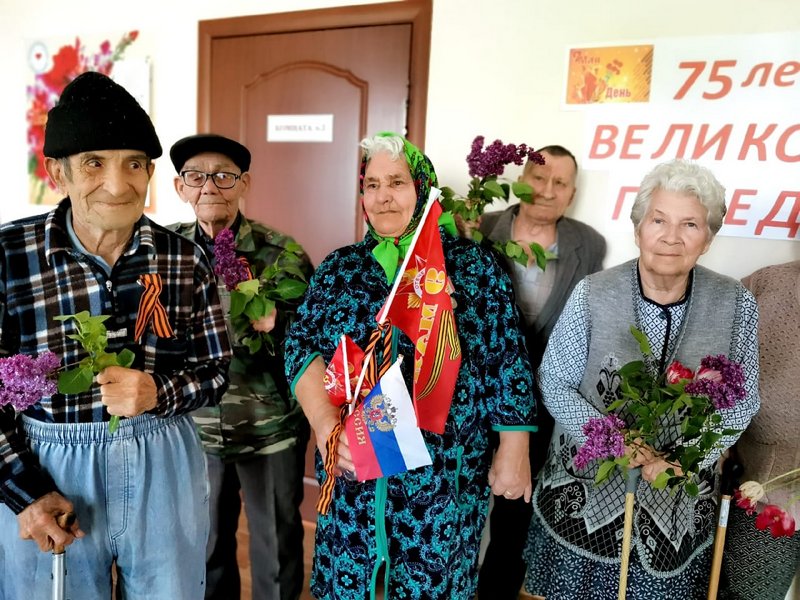 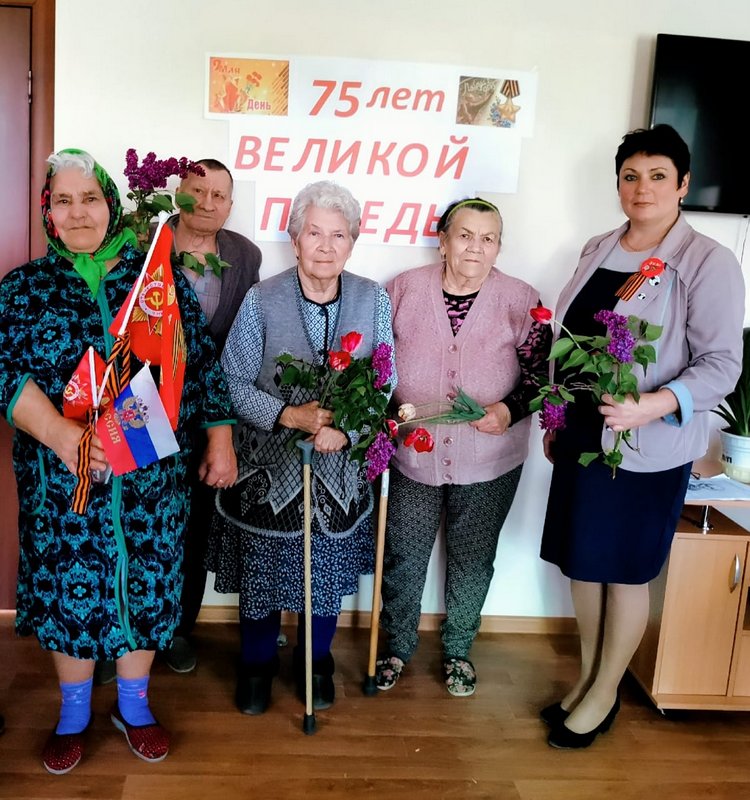 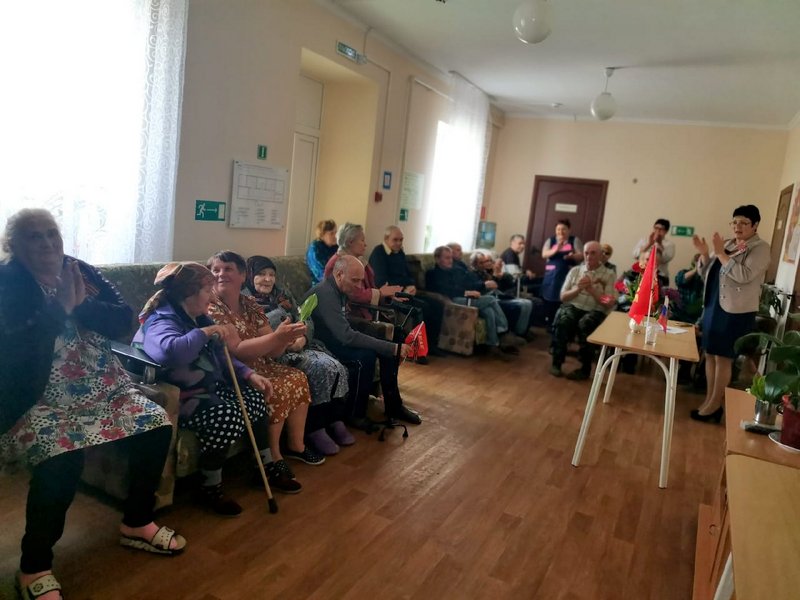 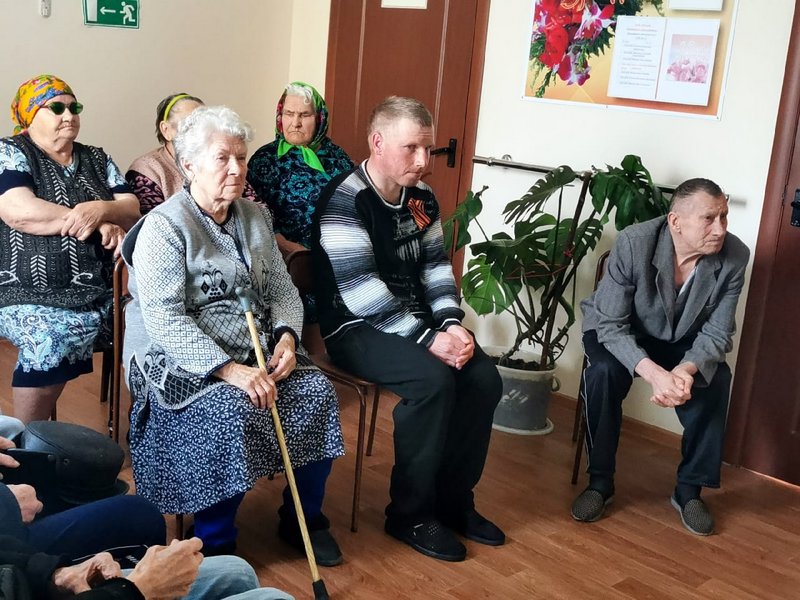 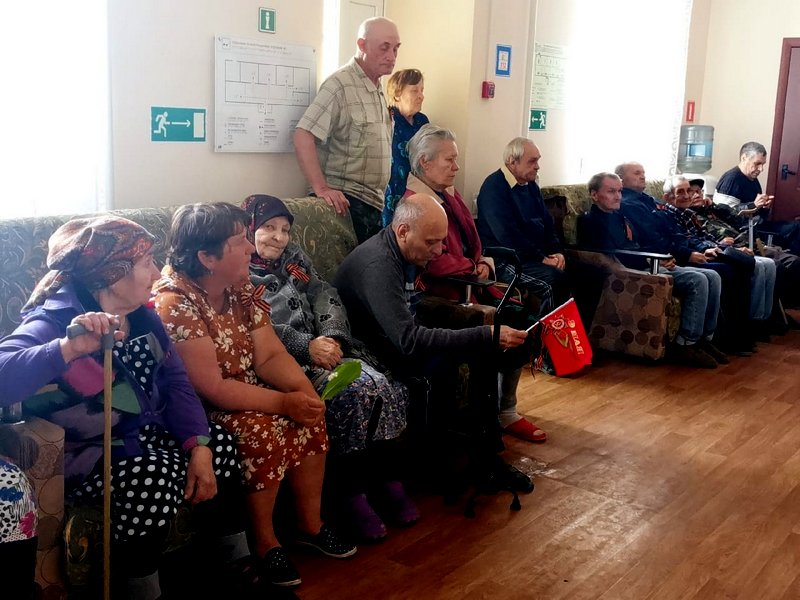 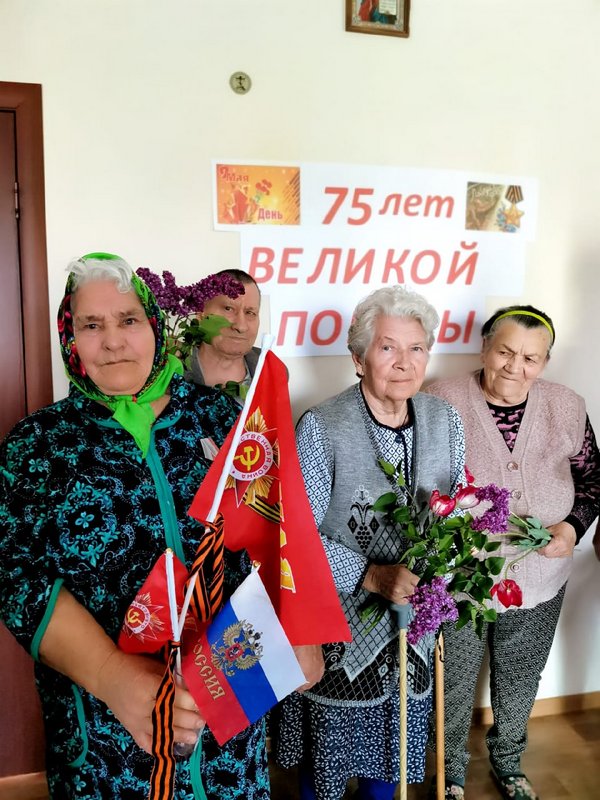 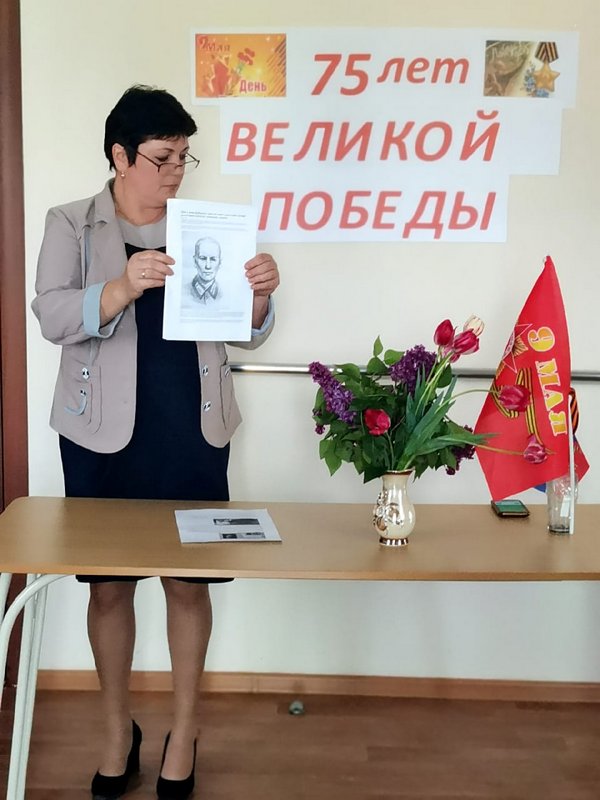 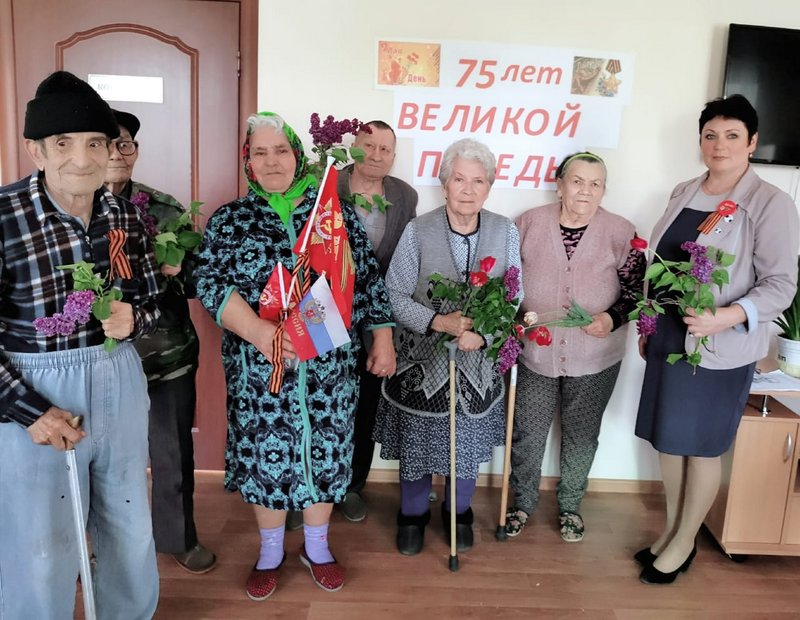 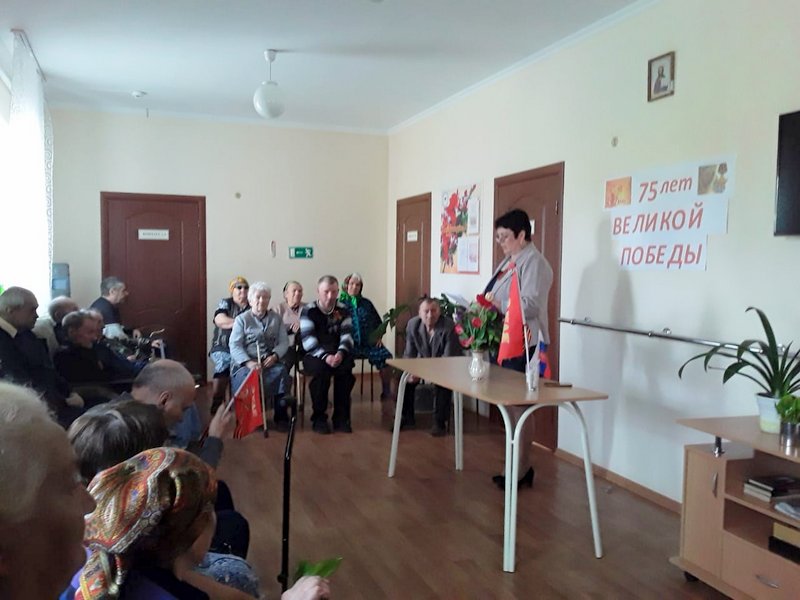 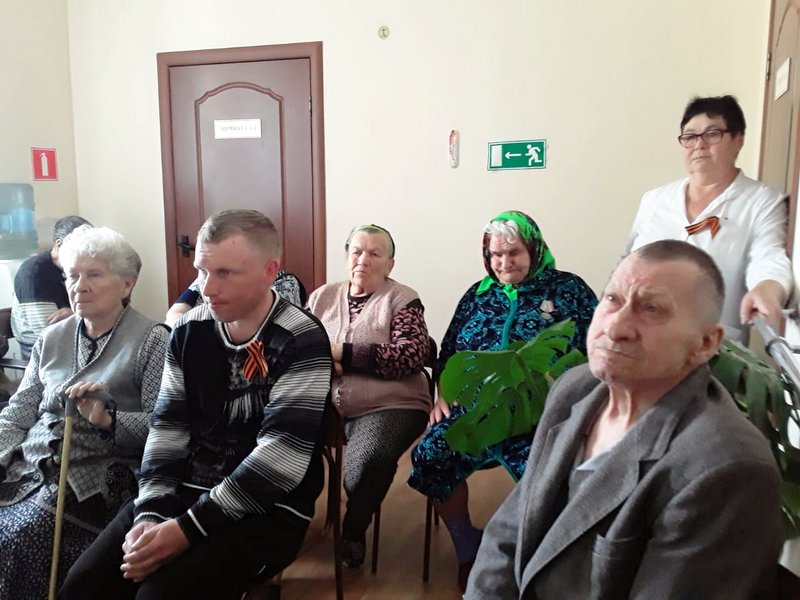 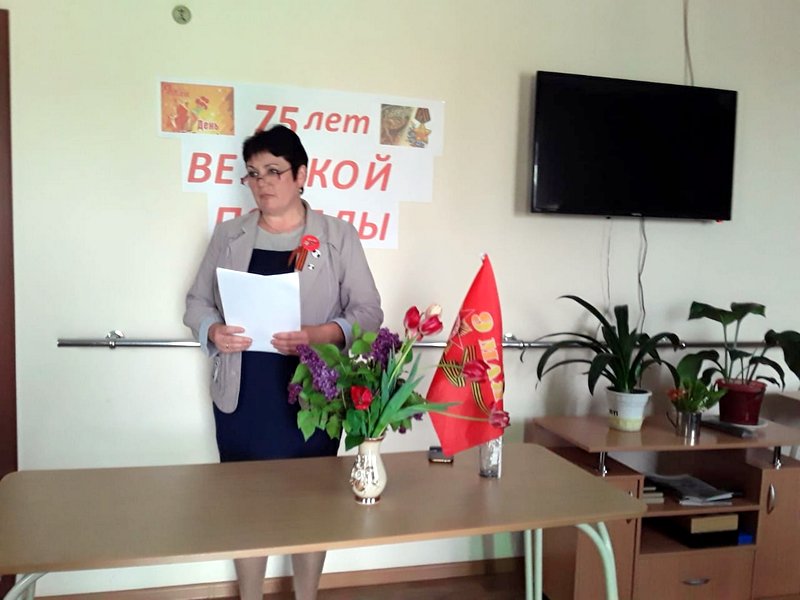 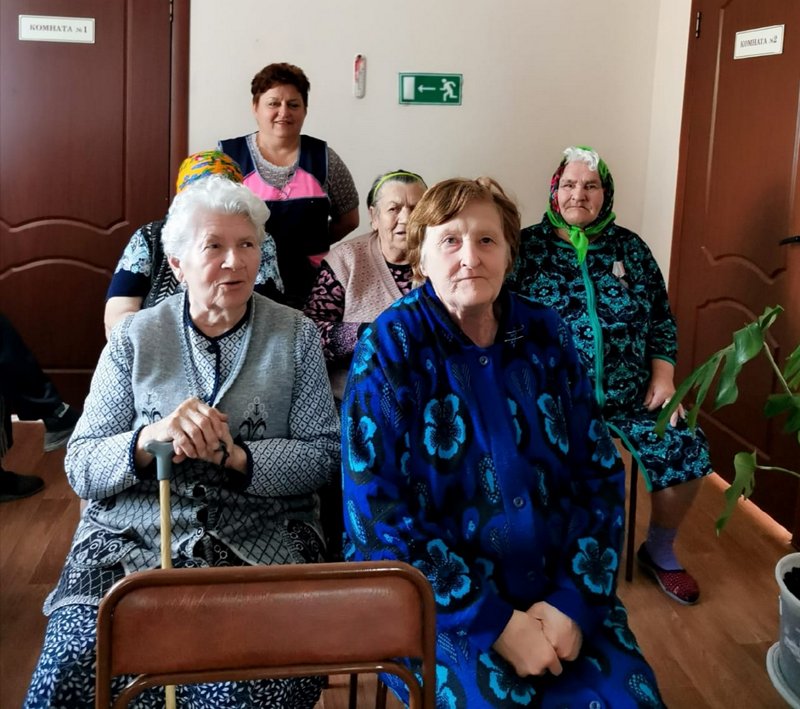 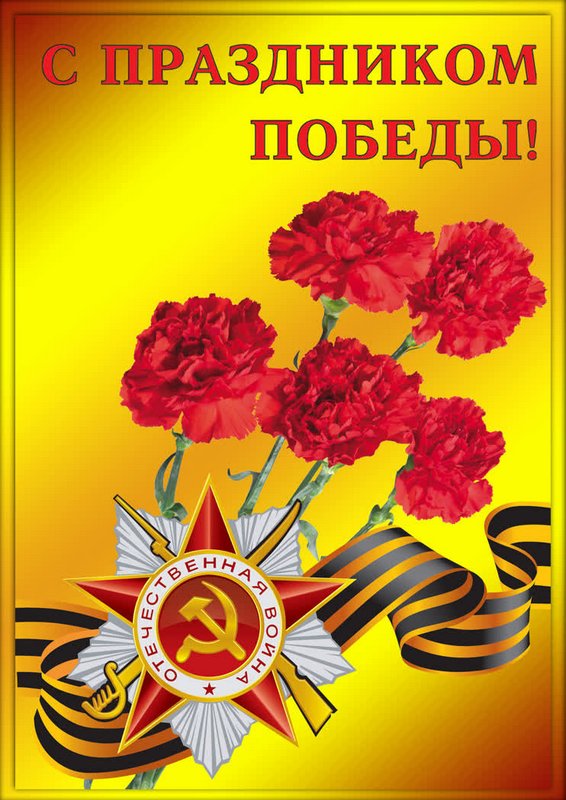 